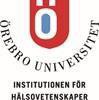 BILAGA 2Betygsunderlag för arbetsterapeutstudent i verksamhetsförlagd utbildning (VFU), termin 6VFU-period: 2024-02-13 – 2024-04-05Student:	Personnr:VFU-plats:	VFU-handledare:Har studenten under sin VFU-period ej uppnått samtliga 9 kursmål ska åtgärder genomföras enligt dokumentet Riktlinjer och stödåtgärder vid problem under Vfu (Prefektbeslut 2023-06-22 ORU 2023/04491).Om studenten visar kunskap, färdighet och förmåga anses målet vara uppnått.Vid mittbedömningen är det rimligt att flera mål visar ”viss förmåga”, det kan då innebära att studenten är på väg att uppnå målen. Om studenten saknar kunskap, färdighet och förmåga i något mål vid mittbedömning (eller tidigare) bör övervägas om speciella stödinsatser bör införas, och kontakt då tas med AKA alternativt kursansvarig.Samlat utlåtande från handledare:Frånvaro antal timmar (max 40):Som VFU-handledare bedömer jag att studenten uppfyllt samtliga 9 kursmål under sin VFU:	Ja	NejUnderskrifterHandledare:………………………………………………………………………………Student:………………………………………………Betygsunderlaget skickas till: Maria Yilmaz, Institutionen för hälsovetenskaper, Örebro universitet, 701 82 ÖrebroFörtydligande av kursmålenKursmål 1, 2, 3 och 6 handlar omstudenten kunskap och förståelse för hela arbetsterapiprocessen,studentens förmåga att välja och använda metoder för utredning och utvärdering av aktivitetsförmåga samt utföra säkra och effektiva arbetsterapeutiska åtgärder.Det handlar även om studentens kompetens att granska, värdera och diskutera praktisk arbetsterapi utifrån teorier och etik.Kursmål 1, 2, 3 och 6 handlar omstudenten kunskap och förståelse för hela arbetsterapiprocessen,studentens förmåga att välja och använda metoder för utredning och utvärdering av aktivitetsförmåga samt utföra säkra och effektiva arbetsterapeutiska åtgärder.Det handlar även om studentens kompetens att granska, värdera och diskutera praktisk arbetsterapi utifrån teorier och etik.Kursmål 1, 2, 3 och 6 handlar omstudenten kunskap och förståelse för hela arbetsterapiprocessen,studentens förmåga att välja och använda metoder för utredning och utvärdering av aktivitetsförmåga samt utföra säkra och effektiva arbetsterapeutiska åtgärder.Det handlar även om studentens kompetens att granska, värdera och diskutera praktisk arbetsterapi utifrån teorier och etik.Kursmål 1Kunskap och förståelseDen studerande skall efter avslutad kurs kunna:– identifiera problem, mål och åtgärdsbehov utifrån ett aktivitetsperspektivKunskap och förståelseDen studerande skall efter avslutad kurs kunna:– identifiera problem, mål och åtgärdsbehov utifrån ett aktivitetsperspektivKunskap och förståelseDen studerande skall efter avslutad kurs kunna:– identifiera problem, mål och åtgärdsbehov utifrån ett aktivitetsperspektivSkattningSaknar kunskap och förståelseVisar viss kunskap och förståelseVisar kunskap och förståelseKursmål 2Färdighet och förmågaDen studerande skall efter avslutad kurs kunna:– välja, planera, genomföra samt tolka bedömningar av individers aktivitetsförmågaFärdighet och förmågaDen studerande skall efter avslutad kurs kunna:– välja, planera, genomföra samt tolka bedömningar av individers aktivitetsförmågaFärdighet och förmågaDen studerande skall efter avslutad kurs kunna:– välja, planera, genomföra samt tolka bedömningar av individers aktivitetsförmågaSkattningSaknar färdighet och förmågaVisar viss färdighet och förmågaVisar färdighet och förmågaKursmål 3Färdighet och förmågaDen studerande skall efter avslutad kurs kunna:– välja, planera, genomföra och utvärdera arbetsterapeutiska åtgärderFärdighet och förmågaDen studerande skall efter avslutad kurs kunna:– välja, planera, genomföra och utvärdera arbetsterapeutiska åtgärderFärdighet och förmågaDen studerande skall efter avslutad kurs kunna:– välja, planera, genomföra och utvärdera arbetsterapeutiska åtgärderSkattningSaknar färdighet och förmågaVisar viss färdighet och förmågaVisar färdighet och förmågaKursmål 6Värderingsförmåga och förhållningssättDen studerande skall efter avslutad kurs kunna:– kritiskt granska, värdera och diskutera förekommande arbetsterapeutiska bedömningssätt, åtgärder och utvärdering,utifrån säker vård, arbetsterapins grundsyn, modeller och etisk kodVärderingsförmåga och förhållningssättDen studerande skall efter avslutad kurs kunna:– kritiskt granska, värdera och diskutera förekommande arbetsterapeutiska bedömningssätt, åtgärder och utvärdering,utifrån säker vård, arbetsterapins grundsyn, modeller och etisk kodVärderingsförmåga och förhållningssättDen studerande skall efter avslutad kurs kunna:– kritiskt granska, värdera och diskutera förekommande arbetsterapeutiska bedömningssätt, åtgärder och utvärdering,utifrån säker vård, arbetsterapins grundsyn, modeller och etisk kodSkattningSaknar värderingsförmåga och förhållningssättVisar viss värderingsförmåga och förhållningssättVisar värderingsförmåga och förhållningssättKommentarer till kursmål 1,2,3 och 6Kursmål 4 och 8 handlar omStudentens professionella förhållningssätt och förmåga att bemöta klienter, närstående och samarbetspartners professionellt. Studenten förväntas att göra medvetna val av professionellt/terapeutiskt förhållningssätt utifrån det aktuella sammanhanget.Kursmål 4 och 8 handlar omStudentens professionella förhållningssätt och förmåga att bemöta klienter, närstående och samarbetspartners professionellt. Studenten förväntas att göra medvetna val av professionellt/terapeutiskt förhållningssätt utifrån det aktuella sammanhanget.Kursmål 4 och 8 handlar omStudentens professionella förhållningssätt och förmåga att bemöta klienter, närstående och samarbetspartners professionellt. Studenten förväntas att göra medvetna val av professionellt/terapeutiskt förhållningssätt utifrån det aktuella sammanhanget.Kursmål 4 och 8 handlar omStudentens professionella förhållningssätt och förmåga att bemöta klienter, närstående och samarbetspartners professionellt. Studenten förväntas att göra medvetna val av professionellt/terapeutiskt förhållningssätt utifrån det aktuella sammanhanget.Kursmål 4Färdighet och förmågaDen studerande skall efter avslutad kurs kunna:– etablera och upprätthålla ett professionellt förhållningssätt samt kommunicera och samarbeta med klienter, närstående och övriga samarbetspartersFärdighet och förmågaDen studerande skall efter avslutad kurs kunna:– etablera och upprätthålla ett professionellt förhållningssätt samt kommunicera och samarbeta med klienter, närstående och övriga samarbetspartersFärdighet och förmågaDen studerande skall efter avslutad kurs kunna:– etablera och upprätthålla ett professionellt förhållningssätt samt kommunicera och samarbeta med klienter, närstående och övriga samarbetspartersSkattningSaknar färdighet och förmågaVisar viss färdighet och förmågaVisar färdighet och förmågaKursmål 8Värderingsförmåga och förhållningssättDen studerande skall efter avslutad kurs kunna:– analysera, värdera och välja professionellt förhållningssätt utifrån etiska, kulturella och behandlingsmässiga ställningstaganden i mötet med individerVärderingsförmåga och förhållningssättDen studerande skall efter avslutad kurs kunna:– analysera, värdera och välja professionellt förhållningssätt utifrån etiska, kulturella och behandlingsmässiga ställningstaganden i mötet med individerVärderingsförmåga och förhållningssättDen studerande skall efter avslutad kurs kunna:– analysera, värdera och välja professionellt förhållningssätt utifrån etiska, kulturella och behandlingsmässiga ställningstaganden i mötet med individerSkattningSaknar värderingsförmåga och förhållningssättVisar viss värderingsförmåga och förhållningssättVisar värderingsförmåga och förhållningssättKommentarer till kursmål4 och 8Kursmål 5 handlar om att studenten kan omsätta innehållet i arbetsterapiprocessen till text och dokumentera arbetsterapi tydligt och förståeligt i aktuella dokumentationssystemKursmål 5 handlar om att studenten kan omsätta innehållet i arbetsterapiprocessen till text och dokumentera arbetsterapi tydligt och förståeligt i aktuella dokumentationssystemKursmål 5 handlar om att studenten kan omsätta innehållet i arbetsterapiprocessen till text och dokumentera arbetsterapi tydligt och förståeligt i aktuella dokumentationssystemKursmål 5 handlar om att studenten kan omsätta innehållet i arbetsterapiprocessen till text och dokumentera arbetsterapi tydligt och förståeligt i aktuella dokumentationssystemKursmål 5Färdighet och förmågaDen studerande skall efter avslutad kurs kunna:– dokumentera arbetsterapi enligt relevanta lagar och förordningarFärdighet och förmågaDen studerande skall efter avslutad kurs kunna:– dokumentera arbetsterapi enligt relevanta lagar och förordningarFärdighet och förmågaDen studerande skall efter avslutad kurs kunna:– dokumentera arbetsterapi enligt relevanta lagar och förordningarSkattningSaknar färdighet och förmågaVisar viss färdighet och förmågaVisar färdighet och förmågaKommentarer till kursmål5Kursmål 9 och 7 handlar omStudentens reflektion över sin utveckling mot den arbetsterapeutiska yrkesrollen och ett livslångt lärande.Att studenten kan tillvarata erfarenheter och tillägna Dig ny kunskap genom att samverka med arbetsterapeuter och med närliggande professioner (Interprofessionellt lärande, IPL)Att studenten använder relevant forskning i utveckling av ny kunskap i den egna yrkesrollen.Kursmål 9 och 7 handlar omStudentens reflektion över sin utveckling mot den arbetsterapeutiska yrkesrollen och ett livslångt lärande.Att studenten kan tillvarata erfarenheter och tillägna Dig ny kunskap genom att samverka med arbetsterapeuter och med närliggande professioner (Interprofessionellt lärande, IPL)Att studenten använder relevant forskning i utveckling av ny kunskap i den egna yrkesrollen.Kursmål 9 och 7 handlar omStudentens reflektion över sin utveckling mot den arbetsterapeutiska yrkesrollen och ett livslångt lärande.Att studenten kan tillvarata erfarenheter och tillägna Dig ny kunskap genom att samverka med arbetsterapeuter och med närliggande professioner (Interprofessionellt lärande, IPL)Att studenten använder relevant forskning i utveckling av ny kunskap i den egna yrkesrollen.Kursmål 9 och 7 handlar omStudentens reflektion över sin utveckling mot den arbetsterapeutiska yrkesrollen och ett livslångt lärande.Att studenten kan tillvarata erfarenheter och tillägna Dig ny kunskap genom att samverka med arbetsterapeuter och med närliggande professioner (Interprofessionellt lärande, IPL)Att studenten använder relevant forskning i utveckling av ny kunskap i den egna yrkesrollen.Kursmål 9Värderingsförmåga och förhållningssättDen studerande ska efter avslutad kurs visa förmåga att – reflektera över arbetsterapeutens yrkesrollVärderingsförmåga och förhållningssättDen studerande ska efter avslutad kurs visa förmåga att – reflektera över arbetsterapeutens yrkesrollVärderingsförmåga och förhållningssättDen studerande ska efter avslutad kurs visa förmåga att – reflektera över arbetsterapeutens yrkesrollSkattningSaknar värderingsförmåga och förhållningssättVisar viss värderingsförmåga och förhållningssättVisar värderingsförmåga och förhållningssättKursmål 7Värderingsförmåga och förhållningssättDen studerande ska efter avslutad kurs visa förmåga att– tillvarata och systematisera* egna och andras erfarenheter samt relevanta forskningsresultat som grund för utveckling av den egna yrkesrollen*med systematisering avses att sortera och struktureraVärderingsförmåga och förhållningssättDen studerande ska efter avslutad kurs visa förmåga att– tillvarata och systematisera* egna och andras erfarenheter samt relevanta forskningsresultat som grund för utveckling av den egna yrkesrollen*med systematisering avses att sortera och struktureraVärderingsförmåga och förhållningssättDen studerande ska efter avslutad kurs visa förmåga att– tillvarata och systematisera* egna och andras erfarenheter samt relevanta forskningsresultat som grund för utveckling av den egna yrkesrollen*med systematisering avses att sortera och struktureraSkattningSaknar förmåga att tillvarata och systematisera erfarenheterSaknar förmåga att använda sig av forskningsresultatVisar viss förmåga att tillvarata och systematisera erfarenheterVisar viss förmåga att använda sig av forskningsresultatVisar i förmåga att tillvarata och systematisera erfarenhetersamtvisar förmåga använda sig av forskningsresultat